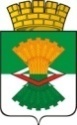 ДУМАМАХНЁВСКОГО МУНИЦИПАЛЬНОГО ОБРАЗОВАНИЯтретьего созываРЕШЕНИЕ от 26 мая   2016 года                  п.г.т. Махнёво                              №  119О внесении изменений в решение Думы Махнёвского муниципального образования от 28.01.2016 года № 70 «Об установлении Квалификационных требований к уровню профессионального образования, стажу муниципальной службы и (или) государственной службы  либо стажу работы по специальности, профессиональным знаниям и навыкам, необходимым для исполнения должностных обязанностей, в Махнёвском муниципальном образовании»В соответствии с Законом Свердловской области от 28.03.2016 года № 27-ОЗ «О внесении изменений в отдельные законы Свердловской области в связи с необходимостью их приведения в соответствие с федеральными законами», экспертным заключением от 18.04.2016 года № 264-ЭЗ Юридического управления Правительства Свердловской области, подпунктом 23 пункта 3 статьи 23 Устава Махнёвского муниципального образования, Дума Махнёвского муниципального образования     РЕШИЛА:	Внести в решение Думы Махнёвского муниципального образования от 28.01.2016 года № 70 «Об установлении Квалификационных требований к уровню профессионального образования, стажу муниципальной службы и (или) государственной службы  либо стажу работы по специальности, профессиональным знаниям и навыкам, необходимым для исполнения должностных обязанностей, в Махнёвском муниципальном образовании» следующие изменения:в наименовании, пункте 1 Решения и в наименовании, пункте 1 Приложения к Решению слова «и (или) государственной службы  либо стажу работы по специальности, профессиональным знаниям и навыкам, необходимым для исполнения должностных обязанностей, в Махнёвском муниципальном образовании» заменить словами «или стажу работы по специальности, профессиональным знаниям и навыкам, необходимым для исполнения муниципальными служащими Махнёвского муниципального образования своих должностных обязанностей»;в абзаце первом, подпунктах 4 и 5 пункта 4 Приложения к Решению слова «и (или) государственной службы либо» заменить словом «или»;в подпункте 1 пункта 4 Приложения к Решению слова «и (или) государственной службы не менее шести лет либо» заменить словами «не менее шести лет или»;в подпункте 2 пункта 4  Приложения к Решению слова «и (или) государственной службы не менее четырех лет либо» заменить словами «не менее четырех лет или»;в подпункте 3 пункта 4 Приложения к Решению слова «и (или) государственной службы не менее двух лет либо стаж работы по специальности не менее четырех лет либо стаж муниципальной службы и (или) государственной службы» заменить словами «не менее двух лет или стаж работы по специальности не менее четырех лет либо стаж муниципальной службы»;в подпункте 3 пункта 4 Приложения к Решению слова «и (или) государственной службы не менее двух лет либо стаж работы по специальности не менее четырех лет либо стаж муниципальной службы и (или) государственной службы» заменить словами «не менее двух лет или стаж работы по специальности не менее четырех лет либо стаж муниципальной службы».2. Настоящее Решение вступает в силу со дня его официального опубликования в газете «Алапаевская искра».3. Опубликовать настоящее Решение в газете «Алапаевская искра» и разместить на официальном сайте Махнёвского муниципального образования в сети «Интернет».4. Контроль исполнения настоящего Решения возложить на постоянную комиссию по нормативно-правовым вопросам и местному самоуправлению (Л.Н.Омельченко).Председатель Думы муниципального  образования                                                           И.М. Авдеев Глава муниципального образования                                                           А.В. Лызлов